Задания для 7Б класса  08.12.23 09.12.23РЭШ – образовательная платформа «Российская электронная школа»ПРИЛОЖЕНИЕ 1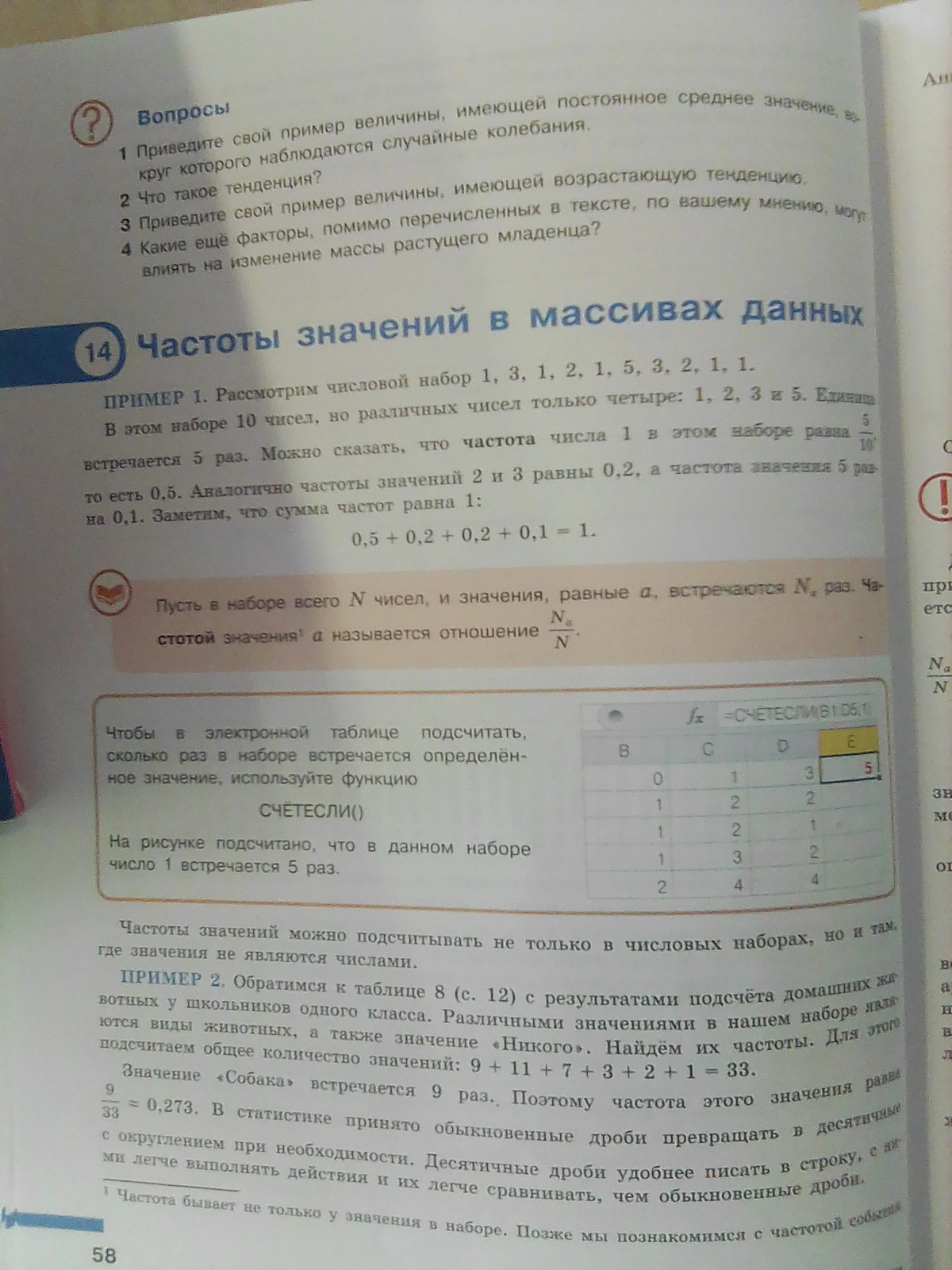 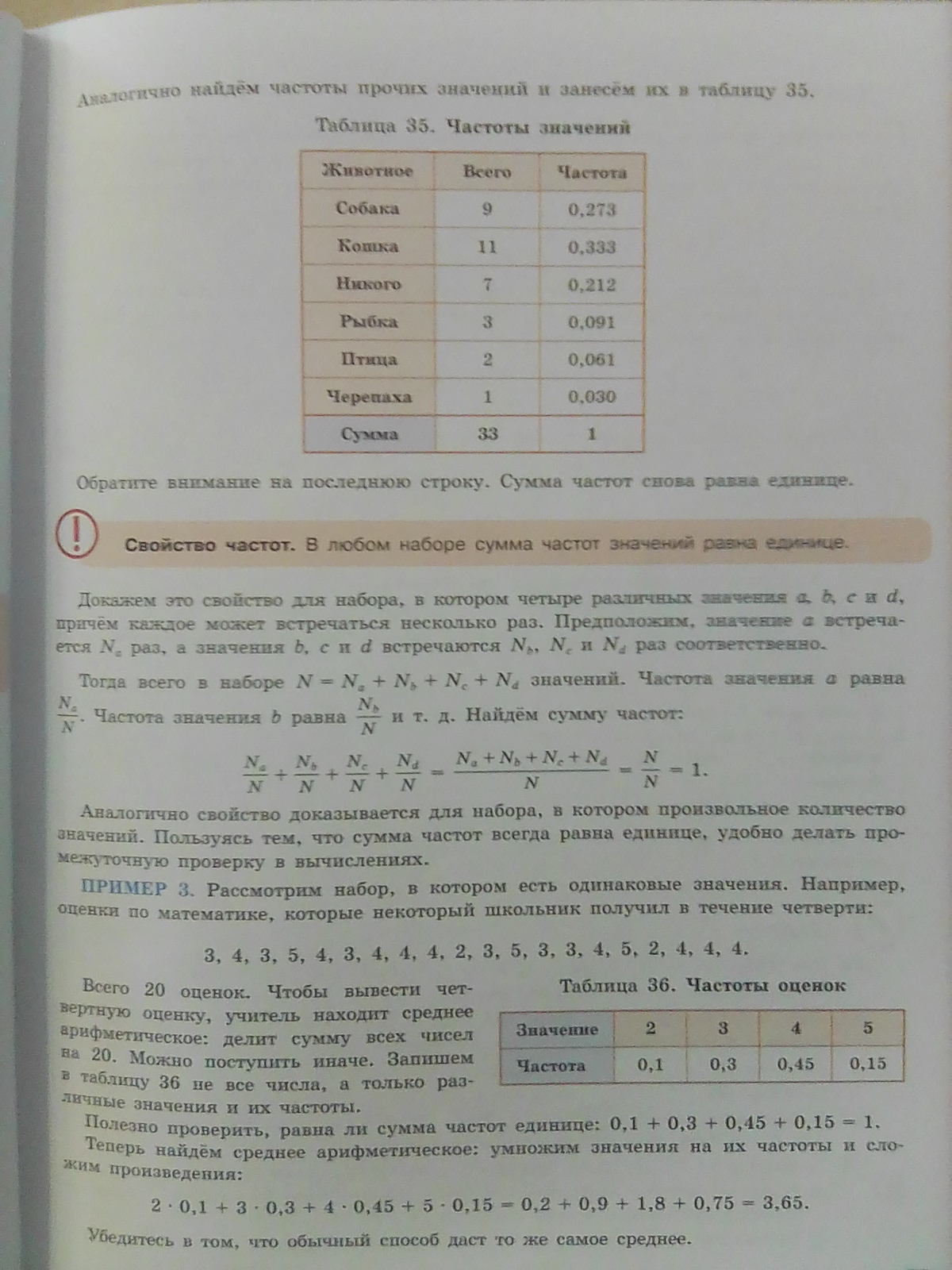 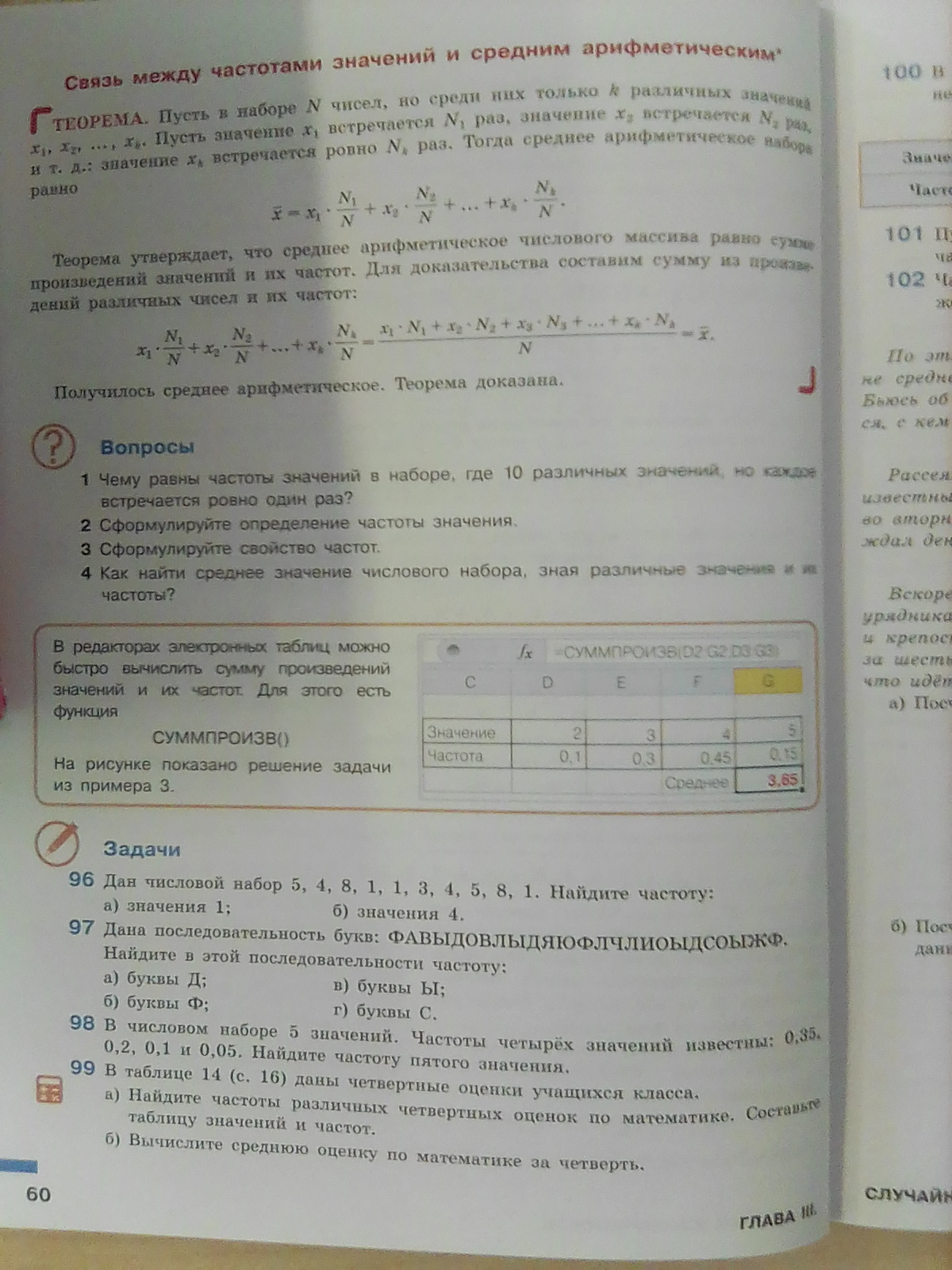 ПРИЛОЖЕНИЕ 2Двоичное кодированиеДля решения своих задач человеку часто приходится преобразовывать имеющуюся информацию из одной формы представления в другую. Например, при чтении вслух происходит преобразование информации из дискретной (текстовой) формы в непрерывную (звук). Во время диктанта на уроке русского языка, наоборот, происходит преобразование информации из непрерывной формы (голос учителя) в дискретную (записи учеников).Информация, представленная в дискретной форме, значительно проще для передачи, хранения или автоматической обработки. Поэтому в компьютерной технике большое внимание уделяется методам преобразования информации из непрерывной формы в дискретную.Рассмотрим суть процесса дискретизации информации на примере.На метеорологических станциях имеются самопишущие приборы для непрерывной записи атмосферного давления. Результатом их работы являются барограммы — кривые, показывающие, как изменялось давление в течение длительных промежутков времени. Одна из таких кривых, вычерченная прибором в течение семи часов проведения наблюдений, показана на рис. 1.9.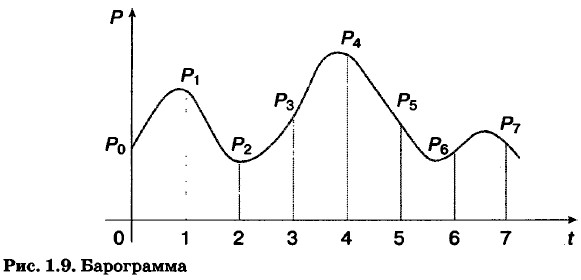 На основании полученной информации можно построить таблицу, содержащую показания прибора в начале измерений и на конец каждого часа наблюдений (рис. 1.10).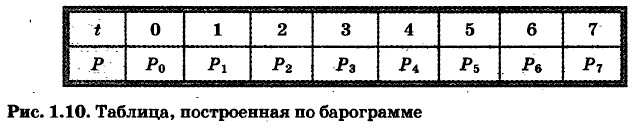 Полученная таблица даёт не совсем полную картину того, как изменялось давление за время наблюдений: например, не указано самое большое значение давления, имевшее место в течение четвёртого часа наблюдений. Но если занести в таблицу значения давления, наблюдаемые каждые полчаса или 15 минут, то новая таблица будет давать более полное представление о том, как изменялось давление.Таким образом, информацию, представленную в непрерывной форме (барограмму, кривую), мы с некоторой потерей точности преобразовали в дискретную форму (таблицу).В дальнейшем вы познакомитесь со способами дискретного представления звуковой и графической информации.В общем случае, чтобы представить информацию в дискретной форме, её следует выразить с помощью символов какого-нибудь естественного или формального языка. Таких языков тысячи. Каждый язык имеет свой алфавит.Алфавит, содержащий два символа, называется двоичным алфавитом (рис. 1.11). Представление информации с помощью двоичного алфавита называют двоичным кодированием. Закодировав таким способом информацию, мы получим её двоичный код.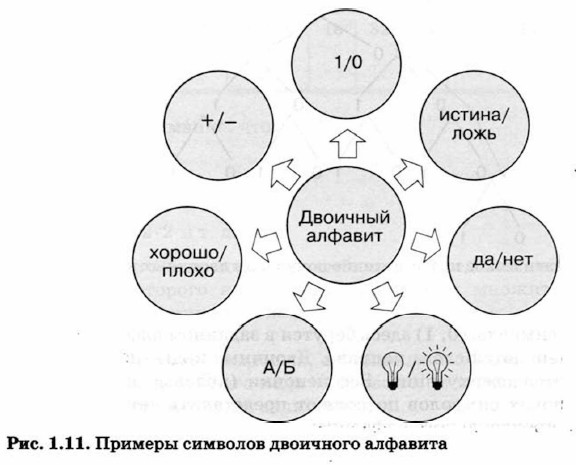 Рассмотрим в качестве символов двоичного алфавита цифры 0 и 1.Покажем, что любой алфавит можно заменить двоичным алфавитом. Прежде всего, присвоим каждому символу рассматриваемого алфавита порядковый номер. Номер представим с помощью двоичного алфавита. Полученный двоичный код будем считать кодом исходного символа (рис. 1.12).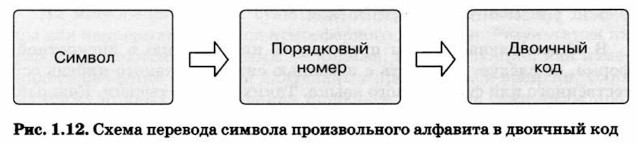 Если мощность исходного алфавита больше двух, то для кодирования символа этого алфавита потребуется не один, а несколько двоичных символов. Другими словами, порядковому номеру каждого символа исходного алфавита будет поставлена в соответствие цепочка (последовательность) из нескольких двоичных символов.Правило получения двоичных кодов для символов алфавита мощностью больше двух можно представить схемой на рис. 1.13.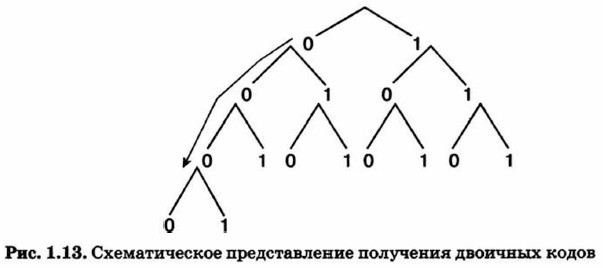 Двоичные символы (0,1) здесь берутся в заданном алфавитном порядке и размещаются слева направо. Двоичные коды (цепочки символов) читаются сверху вниз. Все цепочки (кодовые комбинации) из двух двоичных символов позволяют представить четыре различных символа произвольного алфавита: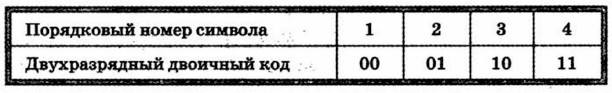 Цепочки из трёх двоичных символов получаются дополнением двухразрядных двоичных кодов справа символом 0 или 1. В итоге кодовых комбинаций из трёх двоичных символов получается 8 — вдвое больше, чем из двух двоичных символов: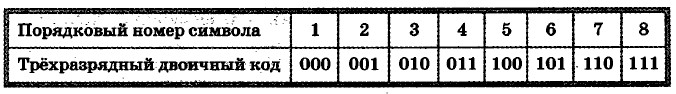 Соответственно, четырёхразрядный двоичный код позволяет получить 16 кодовых комбинаций, пятиразрядный — 32, шестиразрядный — 64 и т. д.Длину двоичной цепочки — количество символов в двоичном коде — называют разрядностью двоичного кода.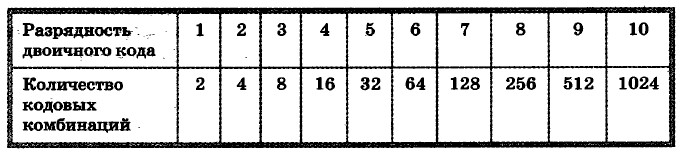 Обратите внимание, что:4 = 2•2,8=2•2•2,16 = 2•2•2•2,32 = 2•2•2•2•2 и т. д.Здесь количество кодовых комбинаций представляет собой произведение некоторого количества одинаковых множителей, равного разрядности двоичного кода.Если количество кодовых комбинаций обозначить буквой N, а разрядность двоичного кода — буквой i, то выявленная закономерность в общем виде будет записана так: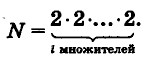 В математике такие произведения записывают в виде:N = 2i.Запись 2i читают так: «2 в i-й степени».ЗАДАНИЕ по ИнформатикеТема Двоичное кодированиеСхему перечертить в тетрадь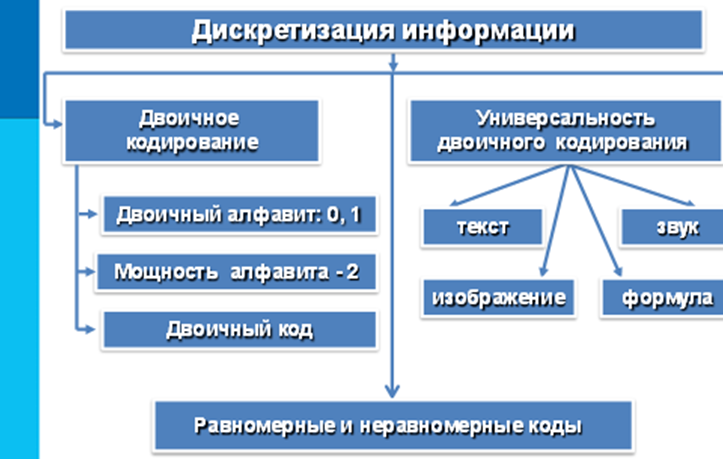 Определения списать и вставить пропускиПроцесс преобразования информации из непрерывной формы в дискретную называется……….Алфавит это – Информация, представленная в………. форме, более удобна для хранения и автоматической обработки.Количество входящих в алфавит символов (знаков) – это…….алфавитаДвоичный алфавит – это алфавит, содержащий……Выполни задания:1. стр. 44 № 112. В таблице представлены трёхразрядные двоичные коды букв:Расшифруйте слово, представленное в двоичном коде 010 001 010 001 011 110 100 000Закодируйте с помощью данной таблицы слово НОРМА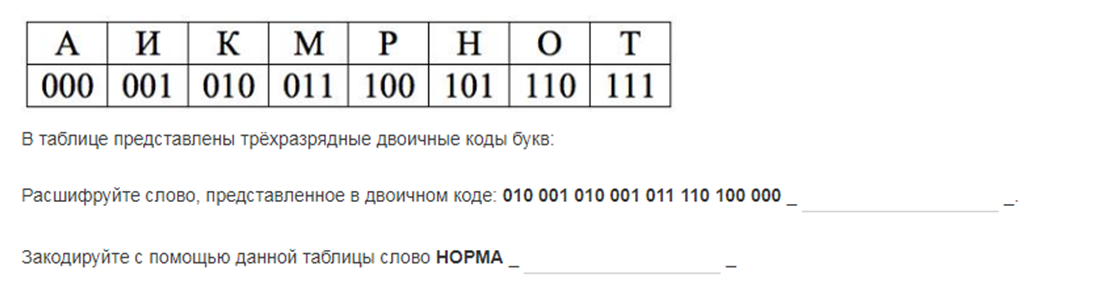 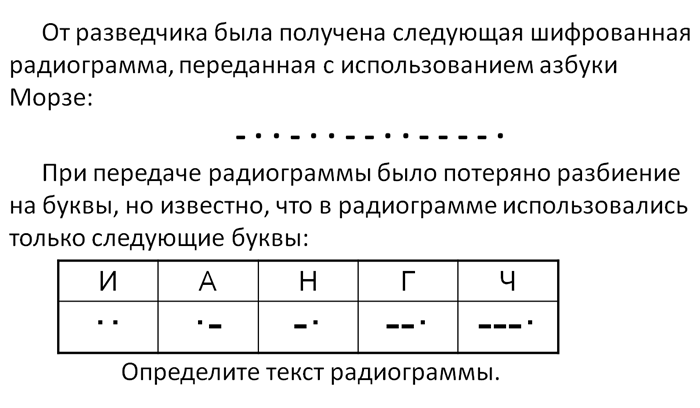 3.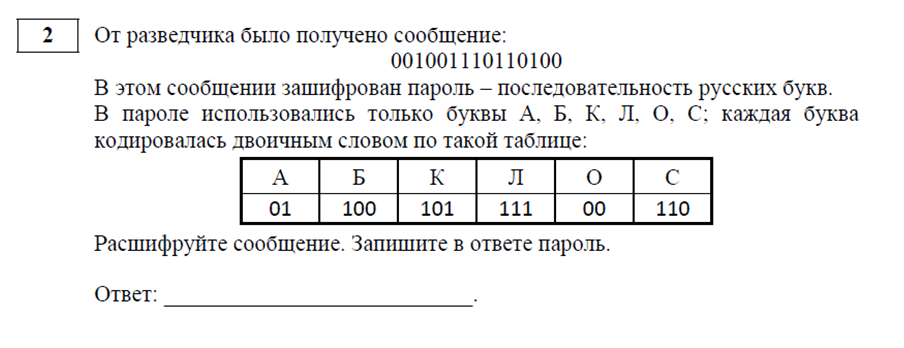 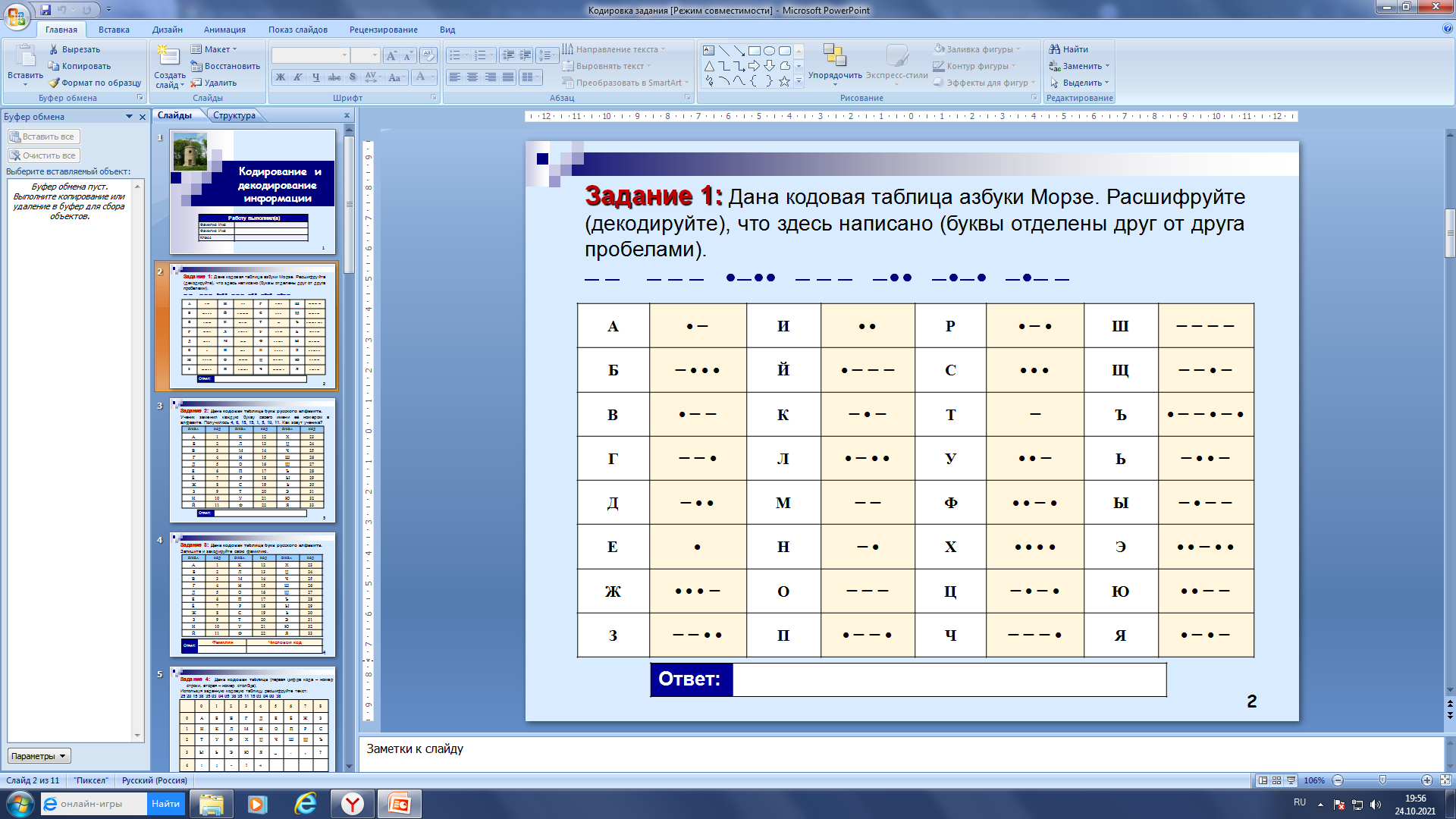 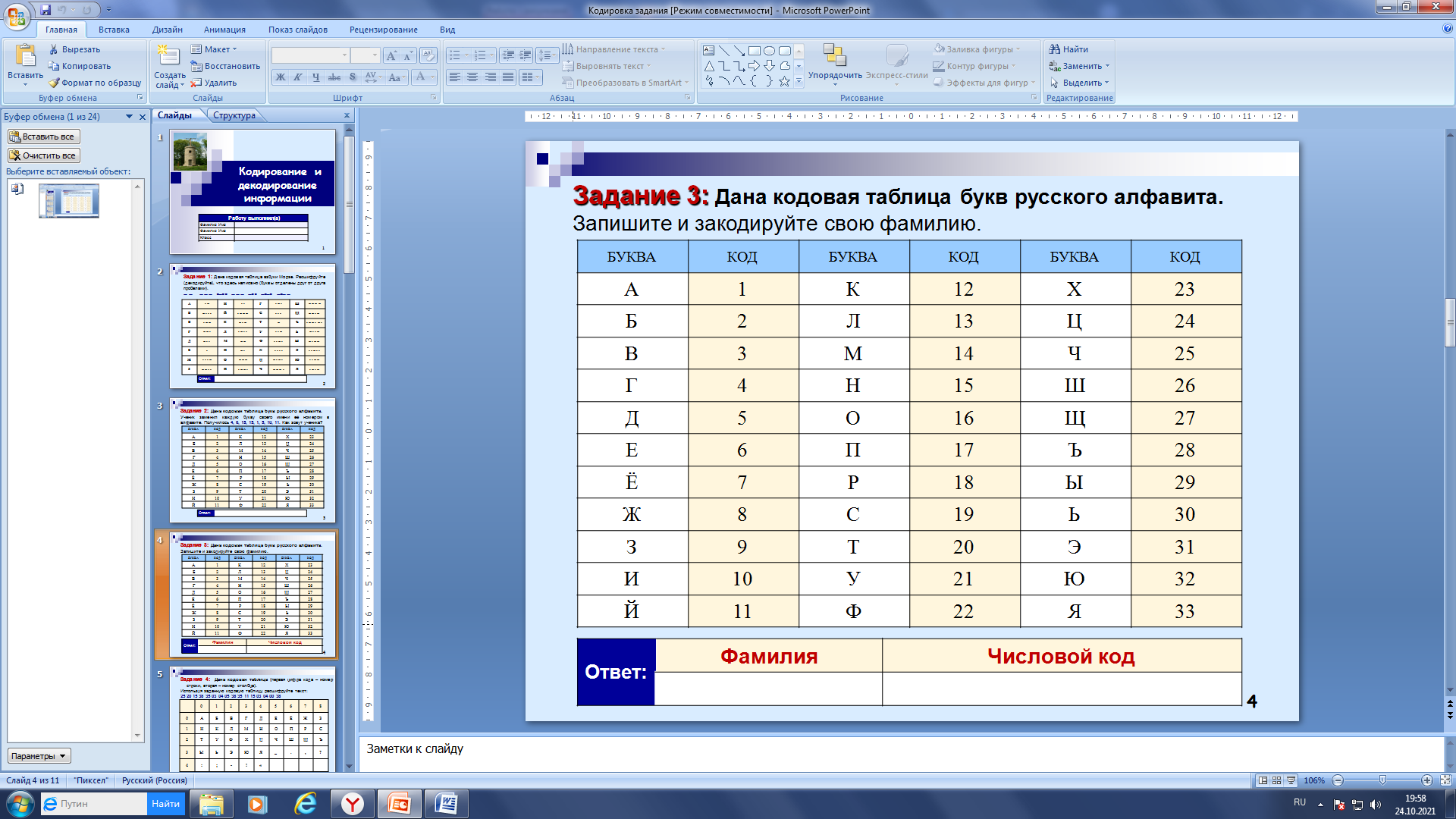 Классная работаДомашняя работа1ГеометрияПрочитать главу II «Треугольники», §2 «Медианы, биссектрисы и высоты треугольники», пункт 18 «Свойства равнобедренного треугольника» (стр. 35-36). В тетради написать определение равнобедренного треугольника, начертить равнобедренный треугольник, указать на чертеже основание и боковые стороны; написать две теоремы о свойствах равнобедренного треугольника (формулировку теорем и их доказательство) и утверждения.Посмотреть на сайте РЭШ  Урок 13 «Равнобедренный треугольник»: https://resh.edu.ru/subject/lesson/7295/start/?ysclid=lpwxf6beuo923618763   Выучить теорию по тетради. Решить задание №107, стр. 372ИсторияФормирование единых государств в Европе и России.1. Запишите тему урока2. Прочитайте пункт    «Предпосылки и особенности формирования единых государств в Европе и России».3. Выпишите   Причины создания единого государства в России    *Стр. 22  первый абзац сверху4. Запишите годы правления Ивана ІІІ.5. Выпишите факты, подтверждающие,  что власть Ивана ІІІ усиливается.         * Стр. 22-236. Запишите термин, которым в России обозначалась неограниченная власть     *Стр. 247. Выпишите и объясните термин крепостное право,     * Стр. 27.3ЛитератураПрочитать сказку Салтыкова-Щедрина «Повесть о том, как один мужик двух генералов прокормил»Заполнить таблицу в тетради.4МузыкаРЭШ  Урок 7 Жанры инструментальной фортепианной музыки.   РЭШ урок 7 Жанры инструментальной фортепианной музыки.   Тренировочные задания5География§12 стр.70-72 читатьВ тетради письменно выполнить практикум на стр.72, вопросы 1, 2, 4, 6.Классная работаДомашняя работа1ИЗОПосмотреть видео урок.Тема «Взаимосвязь объектов в архитектурном макете»https://youtu.be/A8PX8oNZ6gU?si=uFURRmw8H94k-gmOВыполнить объемно-пространственный макет из нескольких объемов (домов, зданий), стоящих на разноуровневых горизонтальных плоскостях (ступенях)2В и СПрочитать и написать конспект по теме: «Частоты значений в массивах данных».Посмотреть на сайте «ЯКЛАСС» урок https://www.yaklass.ru/p/veroyatnost-i-statistika/7-klass/sluchainaia-izmenchivost-7278040/chastota-znachenii-v-massive-dannykh-7276526/re-7b170dd4-5677-43c5-ba8f-1b09d8c509eaВыполнить задания на стр. 60№ 96; № 97; № 98, 3ФГМ4Информатика  1Изучить параграф "Двоичное кодирование".   Выполнить задания. (Приложение 2)Иностр. язык  2Стр.66 -  ознакомиться с новыми словами.Стр.67 – упр.2 письменный переводСтр.68. упр.4  вставить слова и письменный перевод5Физкультура  Смотреть урок на сайте РЭШ  https://resh.edu.ru/subject/lesson/3106/start/https://resh.edu.ru/subject/lesson/3106/main/ На сайте РЭШ тренировочные задания https://resh.edu.ru/subject/lesson/3106/train/#1914306Физкультура  Смотреть урок на сайте РЭШ  https://resh.edu.ru/subject/lesson/3106/start/https://resh.edu.ru/subject/lesson/3106/main/ На сайте РЭШ тренировочные задания https://resh.edu.ru/subject/lesson/3106/train/#191430 Дискретизация информации — процесс преобразования информации из непрерывной формы представления в дискретную.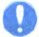  Алфавит — конечный набор отличных друг от друга символов (знаков), используемых для представления информации. Мощность алфавита — это количество входящих в него символов (знаков).